OPIS PRZEDMIOTU ZAMÓWIENIAna zadanie pn.:„Obsługa serwisowo – eksploatacyjna gazowej kotłowni kaskadowej wraz z układem kolektorów słonecznych w budynku przy ul. Tama Pomorzańska 13 a w Szczecinie”Przedmiotem zamówienia jest:Obsługa serwisowo – eksploatacyjna gazowej kotłowni kaskadowej wraz z układem kolektorów słonecznych w budynku przy ul. Tama Pomorzańska 13 a w Szczecinie. Przegląd wykonywany będzie jeden raz w miesiącu w celu zapewnienia stałej sprawności urządzeń grzewczych. W ofercie należy również uwzględnić wymianę glikolu w układzie kolektorów oraz uzupełnienie soli do uzdatniania wody pitnej. Zakres prac:Kody CPV:44621200-1 kotły grzewcze  50531200-8 usługa w zakresie konserwacji aparatury gazowej. ZAKRES MAŁYCH PRZEGLĄDÓW WYKONYWANYCH CO MIESIĄCKontrola szczelności materiałów uszczelniających kotłaKontrola elementów termoizolacyjnych kotłaKontrola elementów palnika gazowegoKontrola armatury gazowej palnikaKontrola zaworu bezpieczeństwaKontrola naczynia przeponowego układu c.o. w kotłowniKontrola ogranicznika poziomu wody układu c.o.Kontrola ogranicznika temperaturowego układu c.o.Kontrola stacji zmiękczacza wody dla układu c.o.Kontrola wewnętrznej instalacji solarnejKontrola armatury instalacji c.o. w kotłowniKontrola armatury odcinającej instalacji c.o. w kotłowniKontrola pracy pomp obiegowych instalacji c.o. w kotłowniKontrola pracy zaworów mieszających układów grzewczychKontrola układu podwyższania temperatury powrotu układu c.o.Kontrola nastaw automatyki kotłowni i obiegów grzewczychKontrola czujników układu automatyki kaskadowej kotłowniKontrola czujników układu automatyki obiegów grzewczychKontrola nastaw automatyki kotłowni i obiegów grzewczychAnaliza twardości wody w układzie c.o. w kotłowniAnaliza spalinZAKRES DUŻEGO PRZEGLĄDU WYKONYWANY RAZ W OKRESIE OBOWIĄZYWANIA UMOWYCzyszczenie części spalinowej kotła Czyszczenie palnika Czyszczenie filtrów wewnętrznej instalacji gazowej kotłowniCzyszczenie filtrów wmontowanych w układ c.o. kotłowniCzyszczenie zwrotnicy hydraulicznej układu c.o. kotłowniKontrola zamocowań rur palnikaKontrola elektrod zapłonowej i jonizacyjnej Kontrola działania czujnika płomieniaKontrola działania czujnika ciśnienia powietrzaKontrola połączeń elektrycznychKontrola dyszy olejowych palnikaKontrola i czyszczenie armatury palnikaKontrola i regulacja nastaw palnikaKontrola i test menagera palnikaKontrola i regulacja ciśnienia w naczyniu przeponowym c.o.Kontrola zadziałania zaworu bezpieczeństwaKontrola zadziałania ogranicznika poziomu wody układu c.o.Kontrola zadziałania ogranicznika temperaturowego układu c.o.Kontrola działania stacji zmiękczania wodyKontrola pracy pompy obiegów grzewczychKontrola pracy zaworów mieszających obiegów grzewczychKontrola działania armatury odcinającejKontrola działania armatury kontrolno – pomiarowejKontrola i test przekaźników automatykiKontrola i test nastaw automatykiAnaliza twardości wody w układzie c.o. w kotłowniAnaliza spalinDane techniczne urządzeńKotłownia wyposażona jest w dwa piece IIESSMANN , zbiornik na wodę oraz pozostałą instalacja. W załączeniu dokumentacja fotograficzna urządzeń znajdujących się w kotłowni C.O.Bezpieczeństwo i higiena pracy przy wykonywaniu robótPodczas realizacji robót Wykonawca będzie przestrzegać przepisów dotyczących bezpieczeństwa i higieny pracy oraz stosować się do zaleceń Planu Bezpieczeństwa i Ochrony Zdrowia. W szczególności Wykonawca ma obowiązek zadbać, aby personel nie wykonywał pracy w warunkach niebezpiecznych, szkodliwych dla zdrowia oraz nie spełniających odpowiednich wymagań sanitarnych. Wykonawca zapewni i będzie utrzymywał wszelkie urządzenia zabezpieczające, socjalne oraz sprzęt i odpowiednią odzież dla ochrony życia i zdrowia osób zatrudnionych na budowie oraz dla zapewnienia bezpieczeństwa publicznego.Stosowanie się do przepisów prawaPrawem umowy będzie prawo polskie. Wykonawca zobowiązany jest znać wszystkie przepisy powszechnie obowiązującego, lokalne oraz inne przepisy i wytyczne, które są w jakikolwiek sposób związane z robotami i będzie w pełni odpowiedzialny za przestrzeganie tych praw, przepisów i wytycznych podczas prowadzenia robót.Warunki pozostałePrzed przystąpieniem do złożenia oferty, Wykonawca powinien dokonać wizji w celu prawidłowego oszacowania zakresu prac, możliwości wykonania usługi i jej prawidłowej wyceny.Ze względu na obostrzenia spowodowane COVID-19, Wykonawca proszony jest o ustalenie z Zamawiającym terminu wizyty. Wizja lokalna może odbyć się w dni robocze, w godzinach od 8:00 do 14:00. Zamawiający zaznacza, że oferta Wykonawcy musi zawierać koszty wszystkich niezbędnych prac związanych z przedmiotem zamówienia m. in. pod względem technicznym, wizualnym i prawnym.Z uwagi na zagrożenie epidemiologiczne, w ślad za zapisami Zarządzenia Prezesa PGW WP nr 25/2020 Wykonawca podczas wykonywania przedmiotu zamówienia w budynku wymienionym w pkt. nr 1 zobowiązany jest spełnić następujące wymogi:Wykonawca musi być wyposażony we własne środki ochrony indywidualnej: rękawiczki jednorazowe i maseczki;przed wpuszczeniem do budynku RZGW Wykonawca podda się kontrolnemu pomiarowi temperatury ciała w obecności osoby go nadzorującej z RZGW i wykona dezynfekcję rąk;w przypadku stwierdzenia podwyższonej temperatury ciała powyżej 37,5°C, kaszlu, osoba nadzorująca prace ze strony Pracodawcy ma obowiązek nie wpuścić Wykonawcy na teren obiektu i o tym fakcie poinformować przełożonego;Z uwagi na zagrożenie epidemiologiczne, w ślad za zapisami Zarządzenia Prezesa PGW WP nr 25/2020 Wykonawca podczas wykonywania przedmiotu zamówienia w budynku wymienionym w pkt. nr 1 zobowiązany jest spełnić następujące wymogi:Wykonawca musi być wyposażony we własne środki ochrony indywidualnej: rękawiczki jednorazowe i maseczki;Przed wpuszczeniem do budynku RZGW Wykonawca podda się kontrolnemu pomiarowi temperatury ciała w obecności osoby go nadzorującej z RZGW i wykona dezynfekcję rąk;W przypadku stwierdzenia podwyższonej temperatury ciała powyżej 37,5°C, kaszlu, osoba nadzorująca prace ze strony Pracodawcy ma obowiązek nie wpuścić Wykonawcy na teren obiektu i o tym fakcie poinformować przełożonego;Wykonawca przed przystąpieniem do realizacji prac ma obowiązek zapoznać się z niniejszą instrukcją i przestrzegać jej zapisów;Czas trwania prac wykonywanych przez Wykonawcę w budynku Zamawiającego ma być ograniczony do minimum, niezbędnego do prawidłowego wykonania przedmiotu zamówienia,Wykonawca powinien wykonywać prace w pomieszczeniach, w których nie przebywają pracownicy RZGW, jedynie w obecności osoby wyznaczonej do nadzoru, jeżeli prace wykonywane przez Wykonawcę muszą odbywać się w pomieszczeniach w obecności Pracowników RZGW, należy zachować bezpieczny odstęp min. 1,5 m.,Wykonawca nie ma prawa przemieszczania się po budynku RZGW bez obecności osoby go nadzorującej. Załączniki:Dokumentacja fotograficzna 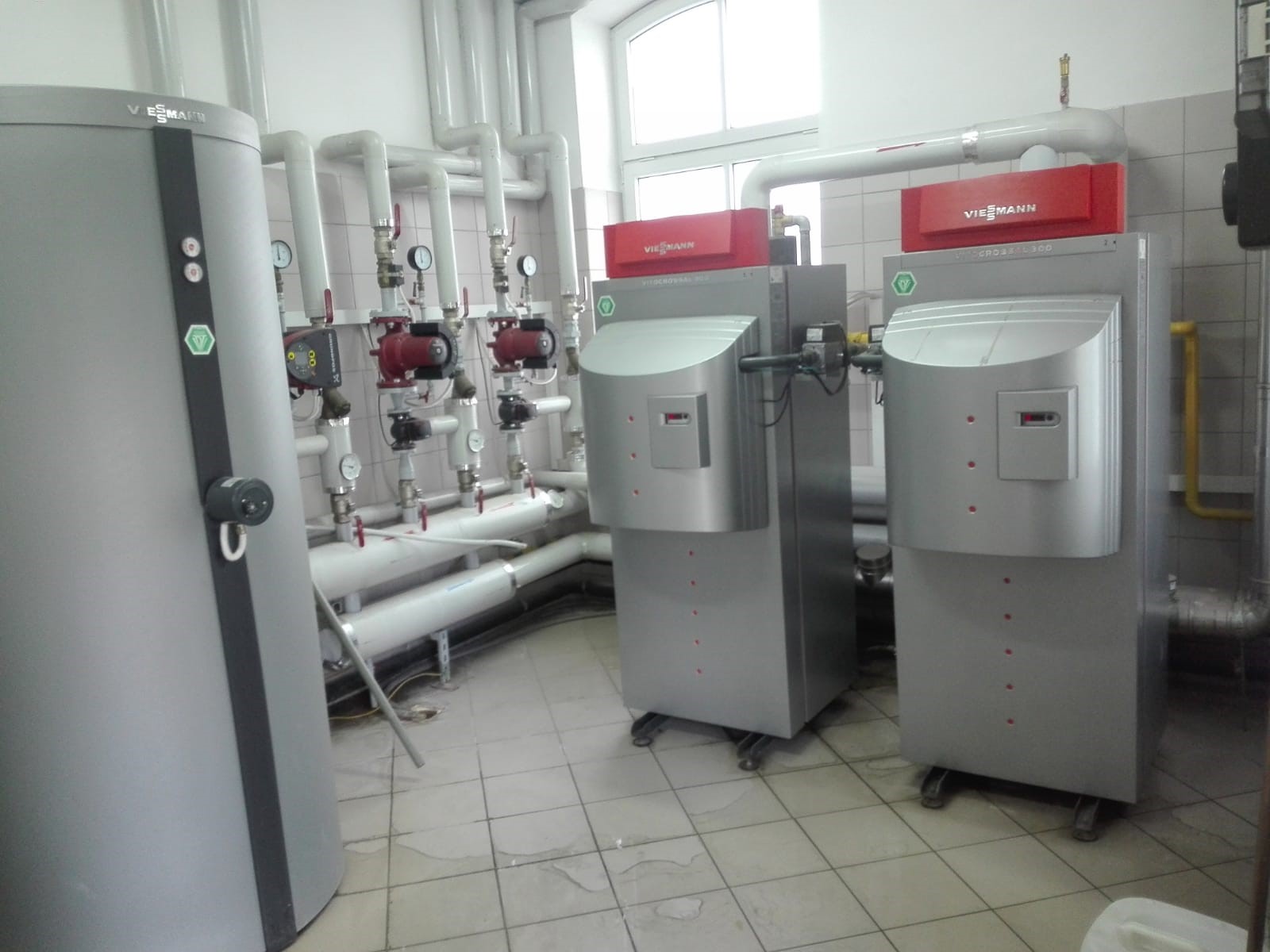 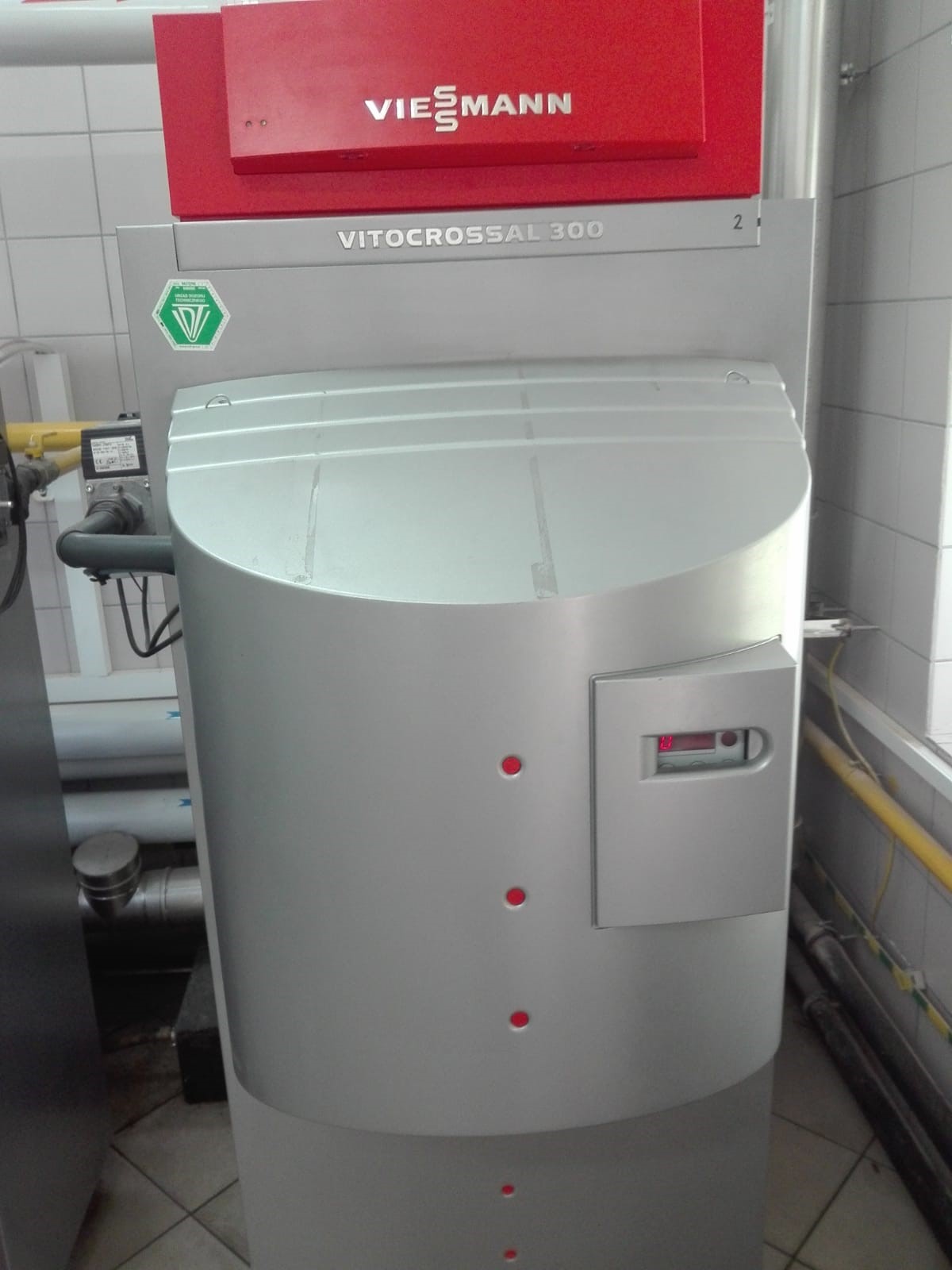 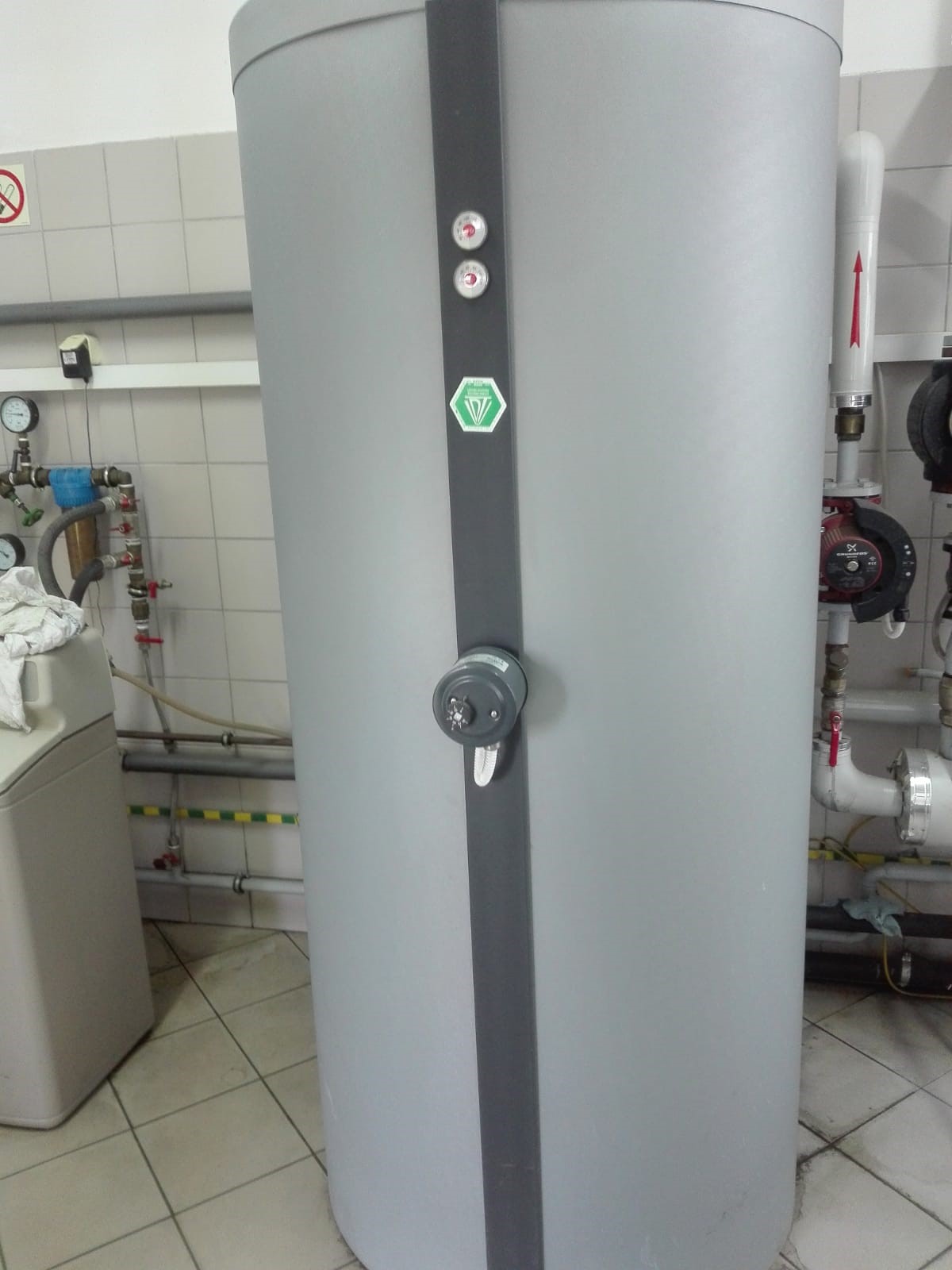 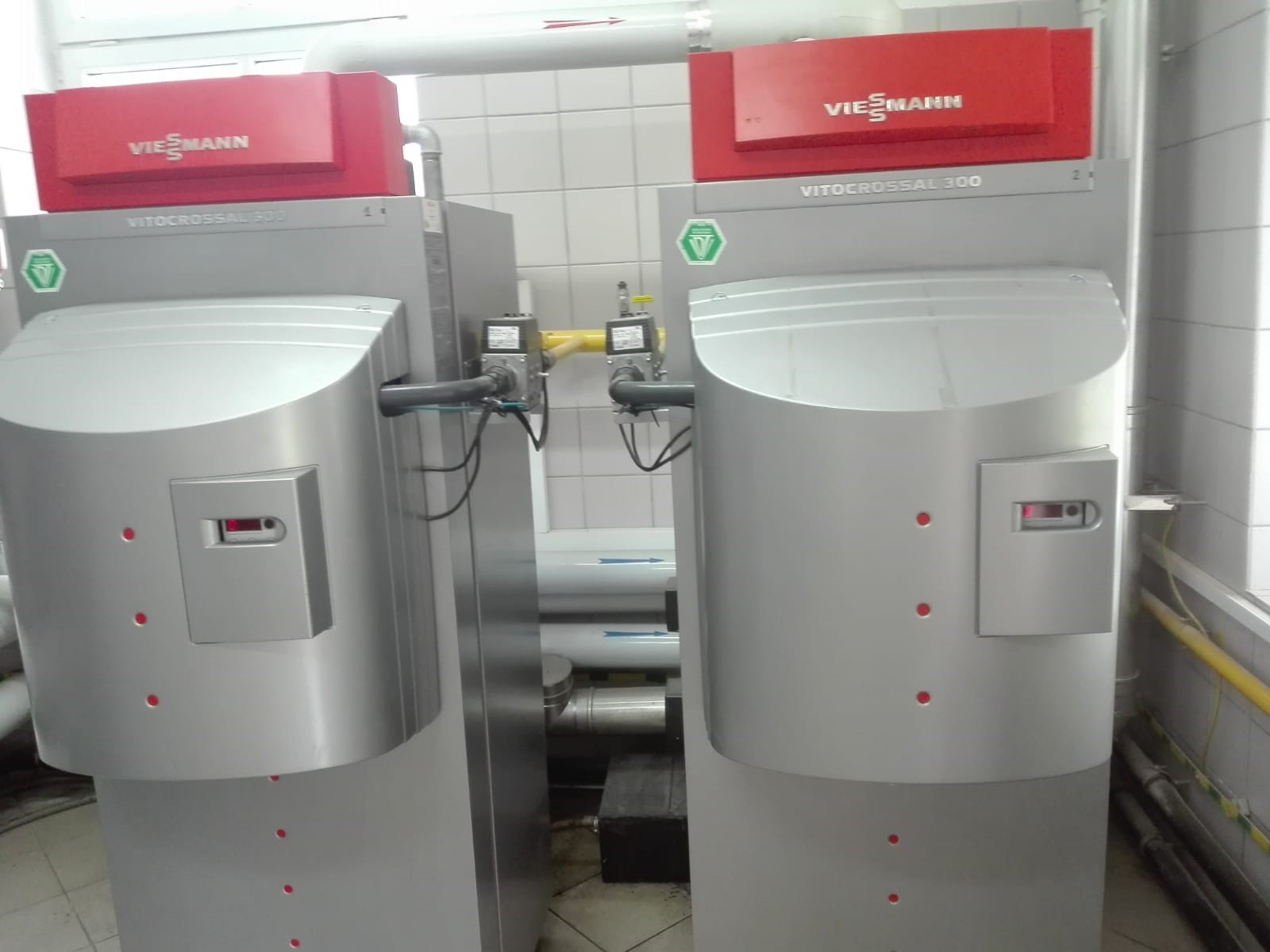 